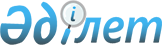 О проекте технического регламента Таможенного союза "О безопасности синтетических моющих средств и товаров бытовой химии"Решение Коллегии Евразийской экономической комиссии от 15 октября 2013 года № 231

      В соответствии со статьей 3 Договора о Евразийской экономической комиссии от 18 ноября 2011 года Коллегия Евразийской экономической комиссии решила:



      1. Одобрить проект решения Совета Евразийской экономической комиссии «О техническом регламенте Таможенного союза 

«О безопасности синтетических моющих средств и товаров бытовой химии» (прилагается) и внести его для рассмотрения на очередном заседании Совета Евразийской экономической комиссии.



      2. Установить, что порядок введения в действие технического регламента Таможенного союза «О безопасности синтетических моющих средств и товаров бытовой химии» будет определен после принятия решения Совета Евразийской экономической комиссии, указанного в пункте 1 настоящего Решения.



      3. Настоящее Решение вступает в силу по истечении 30 календарных дней с даты его официального опубликования.      Председатель Коллегии

      Евразийской экономической комиссии         В. Христенко ЕВРАЗИЙСКАЯ ЭКОНОМИЧЕСКАЯ КОМИССИЯ

СОВЕТ_____________________________________________________________________ 

РЕШЕНИЕ 

О техническом регламенте Таможенного союза «О безопасности

синтетических моющих средств и товаров бытовой химии»

      В соответствии со статьей 3 Договора о Евразийской экономической комиссии от 18 ноября 2011 года Совет Евразийской экономической комиссии решил:



      1. Принять прилагаемый технический регламент Таможенного союза «О безопасности синтетических моющих средств и товаров бытовой химии» (ТР ТС ___/2013).

      2. Установить, что технический регламент Таможенного союза 

«О безопасности синтетических моющих средств и товаров бытовой химии» (ТР ТС ___/2013) вступает в силу с 1 ноября 2016 г.

      3. Настоящее Решение вступает в силу по истечении 30 календарных дней с даты его официального опубликования.Члены Совета Евразийской экономической комиссии:       С. Румас           К. Келимбетов         И. Шувалов

ПРИНЯТ               

Решением Совета          

Евразийской экономической комиссии

от 15 октября 2013 г. № 231     

Технический регламент

Таможенного союза «О безопасности синтетических моющих

средств и товаров бытовой химии»

(ТР ТС ___/2013)      Настоящий технический регламент разработан в соответствии с Соглашением о единых принципах и правилах технического регулирования в Республике Беларусь, Республике Казахстан и Российской Федерации от 18 ноября 2010 года.

      Настоящий технический регламент устанавливает обязательные для применения и исполнения на таможенной территории Таможенного союза требования безопасности к синтетическим моющим средствам и товарам бытовой химии, выпускаемым в обращение на таможенной территории Таможенного союза, а также требования к маркировке синтетических моющих средств и товаров бытовой химии для обеспечения их свободного перемещения.

      В случае если в отношении синтетических моющих средств и товаров бытовой химии приняты иные технические регламенты Таможенного союза, устанавливающие требования безопасности к синтетическим моющим средствам и товарам бытовой химии, а также требования к их маркировке, то синтетические моющие средства и товары бытовой химии должны соответствовать требованиям всех технических регламентов Таможенного союза, действие которых на них распространяется. I. Область применения      1. Настоящий технический регламент разработан в целях защиты жизни и здоровья человека, имущества, окружающей среды, жизни и здоровья животных, предупреждения действий, вводящих в заблуждение потребителей синтетических моющих средств и товаров бытовой химии относительно их назначения и безопасности.

      2. Настоящий технический регламент распространяется на следующие синтетические моющие средства и товары бытовой химии, выпускаемые в обращение на таможенной территории Таможенного союза:

      а) синтетические моющие средства;

      б) товары бытовой химии:

      вспомогательные моющие средства (вспомогательные средства для стирки), включая водосмягчающие, подсинивающие, подкрахмаливающие, отбеливающие, кондиционирующие, антиэлектростатические, ароматизирующие, средства для замачивания белья, пятновыводители, усилители стирки;

      чистящие и моющие средства для твердых поверхностей;

      средства для мытья посуды;

      полирующие средства;

      средства для ухода за изделиями из кожи и замши;

      средства по уходу за автомобилями, мотоциклами, велосипедами;

      средства ароматизирующие, дезодорирующие, в том числе средства для уничтожения запахов в помещении и закрытых емкостях;

      стеклоомывающие жидкости;

      вспомогательные средства для глажения. II. Основные понятия      3. Для целей применения настоящего технического регламента используются следующие понятия и их определения:

      «аэрозольная упаковка» – сосуд, снабженный приспособлением, позволяющим распылять содержимое сосуда, в виде аэрозоля;

      «аэрозольная упаковка беспропеллентная» – сосуд, содержимое которого распыляется за счет воздуха, нагнетаемого внутрь сосуда специальным устройством (насосом) в процессе применения;

      «аэрозольная упаковка с пропеллентом» – сосуд, снабженный клапаном и распылительной головкой, извлечение содержимого которого происходит за счет сжиженного или сжатого газа (пропеллента), находящегося под давлением;

      «вспомогательные средства для глажения» – средства, предназначенные для облегчения глажения и придания изделиям новых потребительских свойств в процессе глажения (подкрахмаливание, ароматизация, смягчение, снятие статического напряжения и другие);

      «вспомогательные средства для стирки» – средства, предназначенные для придания изделиям новых потребительских свойств (восстановления утраченных), способствующие процессу стирки (водосмягчающие, подсинивающие, подкрахмаливающие, отбеливающие, кондиционирующие, антиэлектростатические, ароматизирующие, средства для замачивания белья, пятновыводители, усилители стирки);

      «изготовитель» – юридическое лицо или физическое лицо, зарегистрированное в качестве индивидуального предпринимателя, которые осуществляют от своего имени производствоили производство и реализацию синтетических моющих средств и товаров бытовой химиии несут ответственность за их соответствие требованиям настоящего технического регламента;

      «импортер» – резидент государства – члена Таможенного союза и Единого экономического пространства, который заключил с нерезидентом государства – члена Таможенного союза и Единого экономического пространства внешнеторговый договор на ввоз синтетических моющих средств и товаров бытовой химии на таможенную территорию Таможенного союза, осуществляет реализацию синтетических моющих средств и товаров бытовой химиии несет ответственность за их соответствие требованиям настоящего технического регламента;

      «наноматериал» - нерастворимый или биоустойчивый и специально произведенный материал с не менее чем одним наружным размером либо внутренней структурой в пределах от 1 до 100 нм;

      «обратное пламя» – распространение пламени от источника зажигания к аэрозольной упаковке по струе аэрозоля;

      «обращение синтетических моющих средств и товаров бытовой химии» – движение синтетических моющих средств и товаров бытовой химии на таможенной территории Таможенного союза от изготовителя (уполномоченного изготовителем лица) или импортера к потребителю, охватывающее все процессы, которые проходят синтетические моющие средства и товары бытовой химии после завершения производства;

      «однородная продукция» – синтетические моющие средства и товары бытовой химии одного наименования и назначения, изготовленные по единым техническим требованиям, имеющие одинаковый компонентный состав, агрегатное состояние и различающиеся объемом, формой упаковки и используемой отдушкой и (или) красителем;

      «паспорт безопасности»– документ установленной формы, содержащий сведения об опасных свойствах синтетических моющих средств и товаров бытовой химии, сведения об изготовителе (уполномоченном изготовителем лице), импортере такой продукции, перечень мер предупреждения и требования безопасности для обеспечения безопасного обращения синтетических моющих средств и товаров бытовой химии;

      «первичная биоразлагаемость» – аэробная (в присутствии кислорода) биологическая трансформация (структурное изменение) вещества, осуществляемая микроорганизмами, присутствующими в очистных сооружениях и водоемах, приводящая к утрате его поверхностно-активных свойств;

      «поверхностно-активное вещество» – любое органическое вещество, обладающее поверхностно-активными свойствами и состоящее из одной или более гидрофильных групп и одной или более гидрофобных групп определенного характера и размера, которые обуславливают его адсорбцию на границах разделов твердой, жидкой и газообразной фаз, вследствие чего снижается поверхностное межфазное натяжение на границах воды и воздуха, воды и жидкости, воды и твердого тела, а также формируются распространяющиеся или адсорбирующиеся мономолекулярные слои на границе воды и воздуха, стабилизированные эмульсии и (или) микроэмульсии;

      «полная биоразлагаемость» – конечная стадия аэробной 

(в присутствии кислорода) ассимиляции органического вещества активным илом (источник питания и роста) с выделением метаболитов, двуокиси углерода, воды, минеральных солей;

      «предупредительная маркировка» – составная часть маркировки, представляющая собой информацию в виде краткого текста, отдельных графических или цветовых символов и их комбинаций, наносимую на упаковку;

      «синтетические моющие средства» - средства для стирки изделий из различных видов тканей на основе поверхностно-активных веществ;

      «товары бытовой химии» – средства для ухода за предметами, поверхностями и средами (вода, воздух);

      «уполномоченное изготовителем лицо» – зарегистрированные в соответствии с законодательством государства – члена Таможенного союза и Единого экономического пространства на его территории юридическое лицо или физическое лицо в качестве индивидуального предпринимателя, выполняющие функции иностранного изготовителя на основании договора с ним в части обеспечения соответствия синтетических моющих средств и товаров бытовой химии требованиям настоящего технического регламента и в части ответственности за несоответствие синтетических моющих средств и товаров бытовой химии требованиям настоящего технического регламента. III. Идентификация синтетических моющих средств

и товаров бытовой химии      4. Идентификация синтетических моющих средств и товаров бытовой химии проводится без проведения исследований (испытаний)путем сравнения наименований синтетических моющих средств и товаров бытовой химии, нанесенных на потребительскую упаковку или указанных в договоре на поставку (контракте) или товаросопроводительной документации, с наименованиями синтетических моющих средств и товаров бытовой химии, предусмотренными пунктом 2 настоящего технического регламента.

      Идентификацию синтетических моющих средств и товаров бытовой химии, их соответствие области применения настоящего технического регламента проводят:

      изготовитель (уполномоченное изготовителем лицо), импортер в целях оценки (подтверждения) соответствия синтетических моющих средств и товаров бытовой химии требованиям настоящего технического регламента;

      орган государства – члена Таможенного союза и Единого экономического пространства по осуществлению государственной регистрации (далее соответственно – орган по регистрации, государство-член) в целях оценки соответствия синтетических моющих средств и товаров бытовой химии требованиям настоящего технического регламента;

      орган государства-члена по осуществлению государственного контроля (надзора) за соблюдением требований настоящего технического регламента;

      иные заинтересованные лица. IV. Правила обращения синтетических моющих средств

и товаров бытовой химии на рынке государств-членов      5. Синтетические моющие средства и товары бытовой химии выпускаются в обращение при их соответствии требованиям настоящего технического регламента, а также требованиям других технических регламентов Таможенного союза, действие которых на них распространяется.

      6. Синтетические моющие средства и товары бытовой химии, соответствующие требованиям настоящего технического регламента, а также требованиям других технических регламентов Таможенного союза, действие которых на них распространяется, прошедшие процедуру оценки (подтверждения) соответствия, должны иметь маркировку единым знаком обращения продукции на рынке государств – членов Таможенного союза. V. Требования безопасности к синтетическим моющим средствам

и товарам бытовой химии      7. Безопасность синтетических моющих средств и товаров бытовой химии обеспечивается путем соблюдения требований безопасности к ним, а также требований к маркировке синтетических моющих средств и товаров бытовой химии и информированию об их опасных свойствах, установленных настоящим техническим регламентом и другими техническими регламентами Таможенного союза, действие которых распространяется на синтетические моющие средства и товары бытовой химии.

      8. Не допускается использование в составе синтетических моющих средств и товаров бытовой химии:

      а) веществ, относящихся к 1 и 2 классам опасности по острой токсичности при введении в желудок и нанесении на кожу, а также к 1 и 2 классам опасности при ингаляционном воздействии в концентрации более 0,1 %;

      б) метилового спирта;

      в) хлоруглеводородных растворителей;

      г) озоноразрушающих хладонов;

      д) поверхностно-активных веществ (нонилфенол, токсилированный нонилфенол (неонол)) в концентрации более 0,1 %.

      9. Синтетические моющие средства и товары бытовой химии должны иметь предупредительную маркировку, содержащую сведения о наличии в их составе веществ, а также о мерах предосторожности в отношении этих веществ, которые:

      а) относятся к 3 классу опасности по острой токсичности при введении в желудок и нанесении на кожу и к 3 классу опасности при ингаляционном воздействии;

      б) оказывают изъязвляющее (разъедающее) действие на кожу и вызывают необратимые последствия для слизистой оболочки глаз;

      в) обладают сенсибилизирующим (аллергенным) действием при нанесении на кожу и ингаляционном воздействии;

      г) вызывают мутагенное действие и нарушение функции воспроизводства;

      д) являются канцерогенами.

      10. Безопасность синтетических моющих средств и товаров бытовой химии в зависимости от их состава и назначения определяется:

      а) токсикологическими показателями;

      б) физическими показателями (пожаровзрывоопасность)для воспламеняющейся продукции в аэрозольной упаковке, воспламеняющейся (горючей), окисляющейся, самонагревающейся продукции;

      в) физико-химическими показателями;

      г) экотоксикологическими показателями.

      11. Синтетические моющие средства и товары бытовой химии должны соответствовать следующим требованиям безопасности:

      а) токсикологические показатели – согласно приложению № 1:

      показатель острой токсичности при введении в желудок (DL50),острой токсичности при нанесении на кожу (DL50)и ингаляционной токсичности (для продукции в аэрозольной упаковке) (CL50);

      показатель раздражающего действия рабочего раствора (в рекомендуемом режиме применения) на кожу или на слизистые оболочки глаз;

      показатель сенсибилизирующего (аллергенного) действия при нанесении на кожу и ингаляционном воздействии;

      б) пожаровзрывоопасные свойства – согласно приложению № 2.

      Воспламеняющиеся, в том числе в аэрозольной упаковке, окисляющиеся и самонагревающиеся синтетические моющие средства и товары бытовой химии допускаются к обращению при установленном классе опасности.

      Показателями безопасности товаров бытовой химии в аэрозольной упаковке, кроме класса пожаровзрывоопасности, являются расстояние, на котором происходит воспламенение распыляемых аэрозолей 

(в сантиметрах), и продолжительность горения аэрозоля (в секундах).

      Предельные значения показателей пожаровзрывоопасности определяются областью применения синтетических моющих средств и товаров бытовой химии в аэрозольной упаковке.

      Не допускается использовать товары бытовой химии в аэрозольной упаковке, характеризующиеся таким свойством, как «обратное пламя», для распыления в жилых, административных 

и общественных зданиях, имеющих потенциальные источники зажигания;

      в) физико-химические показатели – согласно приложению № 3:

      показатель активности водородных ионов (рН), или массовая доля либо массовая концентрация щелочных компонентов для средств, содержащих щелочь, или массовая доля кислоты либо общая кислотность (для суммы кислот) в средствах, содержащих кислоту;

      массовая доля или массовая концентрация активного хлора в средствах, содержащих хлорактивные соединения;

      массовая доля активного кислорода в средствах, содержащих перекисные соединения;

      смываемость с посуды средств для мытья посуды;

      пенообразующая способность для средств с нормируемым пенообразованием;

      избыточное давление в аэрозольной упаковке при 20 0С;

      г) экотоксикологические показатели – согласно приложению № 4:

      биоразлагаемость поверхностно-активных веществ, входящих в состав синтетических моющих средств (средств для стирки);

      массовая доля фосфорнокислых солей, входящих в состав синтетических моющих средств (средств для стирки) в пересчете на пятиокись фосфора (Р2О5).

      12. Изготовитель (уполномоченное изготовителем лицо) или импортер, выпускающие синтетические моющие средства и товары бытовой химии в обращение, составляют паспорт безопасности на синтетические моющие средства и товары бытовой химии и несут ответственность за полноту и достоверность содержащихся в нем сведений.

      13. Паспорт безопасности оформляется до выпуска синтетических моющих средств и товаров бытовой химии в обращение и представляется в комплекте документов при осуществлении оценки (подтверждения) соответствия синтетических моющих средств и товаров бытовой химии.

      14. В паспорте безопасности должны быть указаны:

      а) сведения об изготовителе синтетических моющих средств и товаров бытовой химии и (или) уполномоченном изготовителем лице или импортере;

      б) идентифицированные опасности;

      в) состав синтетических моющих средств и товаров бытовой химии (информация о компонентах);

      г) меры первой помощи;

      д) меры и средства обеспечения пожаровзрывобезопасности синтетических моющих средств и товаров бытовой химии;

      е) правила хранения синтетических моющих средств и товаров бытовой химии;

      ж) меры контроля за опасным воздействием синтетических моющих средств и товаров бытовой химии, методы индивидуальной защиты;

      з) физико-химические свойства синтетических моющих средств и товаров бытовой химии;

      и) стабильность и реакционная способность синтетических моющих средств и товаров бытовой химии;

      к) токсикологическая информация о синтетических моющих средствах и товарах бытовой химии;

      л) экотоксикологическая информация о синтетических моющих средствах и товарах бытовой химии;

      м) информация об утилизации синтетических моющих средств и товаров бытовой химии;

      н) информация о транспортировании синтетических моющих средств и товаров бытовой химии;

      о) иная информация (при необходимости).

      15. Паспорт безопасности хранится у изготовителя (уполномоченного изготовителем лица) или импортера.

      16. Срок действия паспорта безопасности не ограничен.

      17. Паспорт безопасности подлежит перевыпуску с учетом внесенных изменений: 

      а) при изменении наименования и (или) адреса местонахождения, 

в том числе фактического, изготовителя (уполномоченного изготовителем лица), импортера;

      б) при отмене, пересмотре или изменении документа, на основании которого производятся синтетические моющие средства и товары бытовой химии;

      в) при изменении состава синтетических моющих средств и товаров бытовой химии, приводящем к изменению их классификации в соответствии с требованиями, указанными в настоящем разделе и приложениях № 1 - 4 к настоящему техническому регламенту;

      г) при поступлении дополнительной или новой информации, повышающей полноту и достоверность данных, включенных в паспорт безопасности. VI. Требования к маркировке синтетических моющих средств

и товаров бытовой химии      18. Маркировка синтетических моющих средств и товаров бытовой химии должна содержать информацию, необходимую для их идентификации, а также информацию для потребителя о безопасном использовании, хранении, транспортировании, утилизации синтетических моющих средств и товаров бытовой химии.

      19. Синтетические моющие средства, предназначенные для стирки и ухода за товарами детского ассортимента (детским бельем и принадлежностями), синтетические моющие средства, изготовленные с использованием наноматериалов, и синтетические моющие средства в аэрозольной упаковке должны содержать в маркировке соответствующую информацию.

      20. Маркировка синтетических моющих средств и товаров бытовой химии наносится на упаковку или этикетку либо ярлык, прикрепляемые к упаковке способом, обеспечивающим их сохранность.

      В случае если места для нанесения маркировки в полном объеме на упаковке, этикетке или ярлыке недостаточно, часть информации указывается на листке-вкладыше, прилагаемом к каждой единице упаковки с синтетическим моющим средством и товаром бытовой химии.

      21. Маркировка синтетических моющих средств и товаров бытовой химии должна быть нанесена четкими, разборчивыми, легкочитаемыми, несмываемыми, устойчивыми к действию климатических факторов буквами или символами.

      22. Маркировка потребительской упаковки синтетических моющих средств и товаров бытовой химии должна содержать перечень информации согласно приложениям № 5 и 6 и при необходимости меры предосторожности согласно приложению № 7 и (или) пиктограммы, содержащиеся в составе предупредительной маркировки, согласно приложению № 9.

      Маркировка синтетических моющих средств и товаров бытовой химии должна сохраняться в течение всего срока их годности при условии соблюдения правил хранения и транспортирования, установленных изготовителем.

      23. Предусмотренная пунктом 22 настоящего технического регламента информация о синтетических моющих средствах и товарах бытовой химии наносится на русском языке и на государственных языках государств-членов при наличии соответствующих требований в законодательстве государств-членов, в которых осуществляется реализация этих синтетических моющих средств и товаров бытовой химии.

      Наименование и адрес местонахождения (в том числе фактический) изготовителя, наименования синтетических моющих средств и товаров бытовой химии могут быть приведены с использованием букв латинского алфавита с обязательным указанием страны изготовления на русском языке и на государственных языках государств-членов при наличии соответствующих требований в законодательстве государств-членов.

      24. Маркировка транспортной упаковки синтетических моющих средств и товаров бытовой химии должна содержать перечень информации согласно приложению № 8 и (или) пиктограммы, содержащиеся в составе предупредительной маркировки, в соответствии с приложением № 9 к настоящему техническому регламенту. VII. Обеспечение соответствия синтетических моющих средств

и товаров бытовой химии требованиям безопасности      25. Соответствие синтетических моющих средств и товаров бытовой химии настоящему техническому регламенту обеспечивается путем выполнения его требований безопасности непосредственно или выполнения на добровольной основе требований стандартов, включенных в перечень стандартов, в результате применения которых на добровольной основе обеспечивается соблюдение требований настоящего технического регламента.

      26. Методы исследований (испытаний) и измерений синтетических моющих средств и товаров бытовой химии устанавливаются в стандартах, включенных в перечень стандартов, содержащих правила и методы исследований (испытаний) и измерений, в том числе правила отбора образцов, необходимые для применения и исполнения требований настоящего технического регламента и осуществления оценки (подтверждения) соответствия продукции. VIII. Оценка (подтверждение) соответствия синтетических

моющих средств и товаров бытовой химии      27. Синтетические моющие средства и товары бытовой химии перед выпуском в обращение на таможенную территорию Таможенного союза должны быть подвергнуты процедуре оценки (подтверждения) соответствия требованиям настоящего технического регламента.

      28. Оценка (подтверждение) соответствия синтетических моющих средств и товаров бытовой химии проводится в формах:

      а) декларирования соответствия;

      б) государственной регистрации отдельных видов синтетических моющих средств и товаров бытовой химии.

      29. Заявитель обязан обеспечивать соответствие синтетических моющих средств и товаров бытовой химии требованиям, установленным настоящим техническим регламентом.

      30. Декларирование соответствия синтетических моющих средств и товаров бытовой химии, не подлежащих государственной регистрации и выпускаемых в обращение на таможенной территории Таможенного союза, осуществляется по выбору заявителя на основании собственных доказательств и (или) доказательств, полученных с участием аккредитованной испытательной лаборатории (центра), включенной в Единый реестр органов по сертификации и испытательных лабораторий (центров) Таможенного союза, органа по сертификации систем менеджмента, путем принятия декларации о соответствии.

      31. Декларирование соответствия синтетических моющих средств и товаров бытовой химии осуществляется по одной из следующих схем:

      а) схема 1д (для серийно выпускаемых синтетических моющих средств и товаров бытовой химии) включает в себя следующие процедуры:

      формирование и анализ технической документации;

      осуществление производственного контроля;

      проведение испытаний образцов синтетических моющих средств и товаров бытовой химии;

      принятие и регистрация декларации о соответствии;

      нанесение единого знака обращения продукции на рынке государств – членов Таможенного союза.

      Производственный контроль осуществляется изготовителем.

      Испытания образцов синтетических моющих средств и товаров бытовой химии проводятся по выбору заявителя в испытательной лаборатории или аккредитованной испытательной лаборатории, включенной в Единый реестр органов по сертификации и испытательных лабораторий (центров) Таможенного союза;

      б) схема 3д (для серийно выпускаемых синтетических моющих средств и товаров бытовой химии)включает в себя следующие процедуры:

      формирование и анализ технической документации;

      осуществление производственного контроля;

      проведение испытаний образцов синтетических моющих средств и товаров бытовой химии;

      принятие и регистрация декларации о соответствии;

      нанесение единого знака обращения продукции на рынке государств – членов Таможенного союза.

      Производственный контроль осуществляется изготовителем.

      Испытания образцов синтетических моющих средств и товаров бытовой химии проводятся в аккредитованной испытательной лаборатории, включенной в Единый реестр органов по сертификации и испытательных лабораторий (центров) Таможенного союза;

      в) схема 4д (для партии синтетических моющих средств и товаров бытовой химии)включает в себя следующие процедуры:

      формирование и анализ технической документации;

      проведение испытаний партии синтетических моющих средств и товаров бытовой химии (единичного изделия);

      принятие и регистрация декларации о соответствии;

      нанесение единого знака обращения продукции на рынке государств – членов Таможенного союза.

      Испытания образцов синтетических моющих средств и товаров бытовой химии проводятся в аккредитованной испытательной лаборатории, включенной в Единый реестр органов по сертификации и испытательных лабораторий (центров) Таможенного союза;

      г) схема 6д (для серийно выпускаемых синтетических моющих средств и товаров бытовой химии при наличии у изготовителя сертифицированной системы менеджмента)включает в себя следующие процедуры:

      формирование и анализ технической документации, в состав которой включается сертификат на систему менеджмента (копия сертификата), выданный органом по сертификации систем менеджмента;

      осуществление производственного контроля;

      проведение испытаний образцов синтетических моющих средств и товаров бытовой химии;

      принятие и регистрация декларации о соответствии;

      нанесение единого знака обращения продукции на рынке государств – членов Таможенного союза;

      осуществление контроля за стабильностью функционирования системы менеджмента.

      Производственный контроль и контроль за стабильностью функционирования системы менеджмента осуществляются изготовителем.

      Испытания образцов синтетических моющих средств и товаров бытовой химии проводятся в аккредитованной испытательной лаборатории, включенной в Единый реестр органов по сертификации и испытательных лабораторий (центров) Таможенного союза.

      32. В качестве технической документации, являющейся основанием для принятия декларации о соответствии, используются следующие доказательственные материалы:

      а) сведения о составе(рецептуре) синтетических моющих средств и товаров бытовой химии, а также сведения об отсутствии веществ, указанных в пункте 8 настоящего технического регламента;

      б) экспертные заключения и (или) протоколы испытаний (исследований) и измерений, подтверждающие соответствие синтетических моющих средств и товаров бытовой химии токсикологическим, физическим (пожаровзрывоопасности), экотоксикологическим и физико-химическим показателям, установленным в пункте 11 настоящего технического регламента, выданные аккредитованными испытательными лабораториями (центрами), включенными в Единый реестр органов по сертификации и испытательных лабораторий (центров) Таможенного союза; 

      в) результаты собственных исследований (испытаний), проведенных в лаборатории, аккредитованной на техническую компетентность, или протоколы исследований (испытаний), выданные аккредитованными испытательными лабораториями (центрами), включенными в Единый реестр органов по сертификации и испытательных лабораторий (центров) Таможенного союза, подтверждающие соответствие физико-химических показателей синтетических моющих средств и товаров бытовой химии требованиям, установленным в подпункте «в» пункта 11 настоящего технического регламента.Протоколы исследований (испытаний) действительны независимо от даты проведения этих исследований (испытаний),но не более 5 лет, если в состав (рецептуру) синтетических моющих средств и товаров бытовой химии не вносились изменения;

      г) документы изготовителя поверхностно-активных веществ и (или) изготовителя синтетических моющих средств и товаров бытовой химии, подтверждающие соответствие экотоксикологических показателей синтетических моющих средств и товаров бытовой химии требованиям, установленным в подпункте «г» пункта 11 настоящего технического регламента;

      д) паспорт безопасности;

      е) образец маркировки синтетических моющих средств и товаров бытовой химии, подтверждающий ее соответствие требованиям настоящего технического регламента;

      ж) сертификат на систему менеджмента (копия сертификата) (схема 6д);

      з) контракт (договор на поставку) или товаросопроводительная документация (схема 4д);

      и) перечень стандартов, указанных в пункте 25 настоящего технического регламента, требованиям которых должны соответствовать синтетические моющие средства и товары бытовой химии (при их применении изготовителем);

      к) пояснительная записка, содержащая описание принятых технических решений, подтверждающих выполнение требований безопасности настоящего технического регламента, если стандарты, указанные в пункте 25 настоящего технического регламента, отсутствуют или не применялись;

      л) иные документы, прямо или косвенно подтверждающие соответствие синтетических моющих средств и товаров бытовой химии требованиям безопасности настоящего технического регламента (при наличии).

      33. Допускается использование в качестве доказательственных материалов документов, полученных в отношении аналогичных по состав у синтетических моющих средств и товаров бытовой химии, документов, содержащих доказательства безопасности синтетических моющих средств и товаров бытовой химии, полученные на основе литературных данных и принципов интерполяции, а также паспорта безопасности.

      34. При декларировании соответствия по схемам 1д, 3д и 6д заявителями могут быть зарегистрированные в соответствии с законодательством государства-члена на его территории юридическое лицо или физическое лицо в качестве индивидуального предпринимателя, являющиеся изготовителями либо уполномоченными изготовителем лицами.

      При декларировании соответствия по схеме 4д заявителями могут быть зарегистрированные в соответствии с законодательством государства-члена на его территории юридическое лицо или физическое лицо в качестве индивидуального предпринимателя, являющиеся изготовителями, либо уполномоченными изготовителем лицами, либо продавцами, либо импортерами.

      35. Декларация о соответствии оформляется на конкретный вид синтетического моющего средства и товара бытовой химии или однородные синтетические моющие средства и товары бытовой химии, изготовленные на одной или нескольких производственных площадках, и действует до внесения изменений в наименование изготовителя, изменения состава, наименования синтетических моющих средств и товаров бытовой химии и (или) внесения изменений в состав (рецептуру) синтетических моющих средств и товаров бытовой химии, влияющих на показатели их безопасности.

      В случае производства синтетических моющих средств и товаров бытовой химии на разных производственных площадках в декларации о соответствии необходимо указывать адрес местонахождения, в том числе фактический, изготовителя.

      36. Декларация о соответствии оформляется в соответствии с единой формой декларации о соответствии требованиям технического регламента Таможенного союза и правилами ее оформления, утвержденными  Решением Коллегии Евразийской экономической комиссии от 25 декабря 2012 г. № 293.

      37. Декларация о соответствии подлежит регистрации в установленном порядке.

      Срок действия декларации о соответствии серийно выпускаемых синтетических моющих средств и товаров бытовой химии составляет не более 5 лет. 

      Для партии синтетических моющих средств и товаров бытовой химии срок действия декларации о соответствии соответствует сроку их годности. 

      Декларация о соответствии партии синтетических моющих средств и товаров бытовой химии требованиям настоящего технического регламента распространяется только на синтетические моющие средства и товары бытовой химии, относящиеся к конкретной партии. 

      38. Государственной регистрации с выдачей свидетельства о государственной регистрации подлежат следующие отдельные виды синтетических моющих средств и товаров бытовой химии: 

      а) синтетические моющие средства и товары бытовой химии, произведенные с использованием наноматериалов;

      б) синтетические моющие средства и товары бытовой химии, вспомогательные средства для стирки и вспомогательные средства для глажения, предназначенные для ухода за товарами детского ассортимента (детским бельем и принадлежностями);

      в) продукция в аэрозольной упаковке.

      39. Государственная регистрация отдельных видов синтетических моющих средств и товаров бытовой химии проводится на этапе их подготовки к производству на таможенной территории Таможенного союза, а отдельных видов синтетических моющих средств и товаров бытовой химии, ввозимых на таможенную территорию Таможенного союза, – до их ввоза на таможенную территорию Таможенного союза.

      40. Государственную регистрацию отдельных видов синтетических моющих средств и товаров бытовой химии проводит орган по регистрации.

      При государственной регистрации заявителями могут быть зарегистрированные в соответствии с законодательством государства-члена на его территории юридическое лицо или физическое лицо в качестве индивидуального предпринимателя, являющиеся изготовителями, либо уполномоченными изготовителем лицами, либо импортерами.

      41. Государственная регистрация отдельных видов синтетических моющих средств и товаров бытовой химии включает в себя:

      а) рассмотрение представленных заявителем документов, подтверждающих безопасность отдельных видов синтетических моющих средств и товаров бытовой химии и их соответствие требованиям настоящего технического регламента и требованиям иных технических регламентов Таможенного союза, действие которых на них распространяется;

      б) оформление и выдачу свидетельства о государственной регистрации отдельных видов синтетических моющих средств и товаров бытовой химии заявителю или направление заявителю решения об отказе в государственной регистрации отдельных видов синтетических моющих средств и товаров бытовой химии с указанием причин такого отказа.

      42. Для выдачи свидетельства о государственной регистрации отдельных видов синтетических моющих средств и товаров бытовой химии заявитель представляет в орган по регистрации заявление о проведении государственной регистрации отдельных видов синтетических моющих средств и товаров бытовой химии с указанием их наименования, наименования заявителя и адреса его местонахождения, в том числе фактического (для заявителя – юридического лица), фамилии, имени, отчества заявителя, адреса его местонахождения, данные документа, удостоверяющего личность (для заявителя – физического лица, зарегистрированного в качестве индивидуального предпринимателя), и следующие доказательственные материалы:

      а) сведения о составе(рецептуре) отдельных видов синтетических моющих средств и товаров бытовой химии, включая сведения об отсутствии в их составе веществ, указанных в пункте 8 настоящего технического регламента;

      б) экспертные заключения и (или) протоколы испытаний (исследований) и измерений, подтверждающие соответствие отдельных видов синтетических моющих средств и товаров бытовой химии токсикологическим, физическим (пожаровзрывоопасности), экотоксикологическими физико-химическим показателям, установленным в пункте 11 настоящего технического регламента, выданные аккредитованными испытательными лабораториями (центрами), включенными в Единый реестр органов по сертификации и испытательных лабораторий(центров) Таможенного союза; 

      в) результаты собственных исследований (испытаний), проведенных в лаборатории, аккредитованной на техническую компетентность, или протоколы исследований (испытаний), выданные аккредитованными испытательными лабораториями (центрами), включенными в Единый реестр органов по сертификации и испытательных лабораторий (центров) Таможенного союза, подтверждающие соответствие отдельных видов синтетических моющих средств и товаров бытовой химии физико-химическим показателям, установленным в подпункте «в» пункта 11 настоящего технического регламента.Протоколы исследований (испытаний)действительны независимо от даты проведения этих исследований (испытаний), но не более 5 лет, если в состав (рецептуру) отдельных видов синтетических моющих средств и товаров бытовой химии не вносились изменения;

      г) документы изготовителя поверхностно-активных веществ и (или) изготовителя отдельных видов синтетических моющих средств и товаров бытовой химии, подтверждающие соответствие экотоксикологических показателей безопасности требованиям, установленным в подпункте «г» пункта 11 настоящего технического регламента;

      д) сведения о наноматериале, включая его химическое наименование, размер частиц, физические и химические свойства, в случае использования изготовителем в составе отдельных видов синтетических моющих средств и товаров бытовой химии наноматериалов;

      е) паспорт безопасности;

      ж) образец маркировки отдельных видов синтетических моющих средств и товаров бытовой химии, подтверждающий ее соответствие требованиям настоящего технического регламента;

      з) перечень стандартов, указанных в пункте 25 настоящего технического регламента, требованиям которых должны соответствовать отдельные виды синтетических моющих средств и товаров бытовой химии (при их применении изготовителем);

      и) пояснительная записка, содержащая описание принятых технических решений, подтверждающих выполнение требований безопасности настоящего технического регламента, если стандарты, указанные в пункте 25 настоящего технического регламента, отсутствуют или не применялись;

      к) иные документы, прямо или косвенно подтверждающие соответствие отдельных видов синтетических моющих средств и товаров бытовой химии требованиям безопасности настоящего технического регламента (при наличии).

      43. Допускается использование в качестве доказательственных материалов документов, полученных в отношении аналогичных по составу синтетических моющих средств и товаров бытовой химии, документов, содержащих доказательства безопасности синтетических моющих средств и товаров бытовой химии, полученные на основе литературных данных и принципов интерполяции, а также паспорта безопасности.

      44. Документы, представленные в орган по регистрации, принимаются по описи, копия которой с отметкой о дате приема документов направляется (вручается) заявителю.

      45. Ответственность за достоверность документов, входящих в состав доказательственных материалов, несет заявитель.

      46. Рассмотрение органом по регистрации представленных для регистрации документов осуществляется в течение не более 5 рабочих дней со дня получения заявления в комплекте документов.

      47. Сведения о государственной регистрации отдельных видов синтетических моющих средств и товаров бытовой химии, прошедших государственную регистрацию, вносятся в Единый реестр свидетельств о государственной регистрации в установленном порядке.

      48. В государственной регистрации отдельных видов синтетических моющих средств и товаров бытовой химии может быть отказано в случае представления заявителем документов не в полном объеме или недостоверных документов, предусмотренных пунктом 42 настоящего технического регламента, или несоответствия отдельных видов синтетических моющих средств и товаров бытовой химии требованиям настоящего технического регламента.

      Информация об отказе в государственной регистрации в письменной или электронной форме с обоснованием причин отказа направляется заявителю в течение 3 рабочих дней со дня принятия соответствующего решения.

      49. Срок действия свидетельства о государственной регистрации отдельных видов синтетических моющих средств и товаров бытовой химии не ограничен.

      50. Действие свидетельства о государственной регистрации отдельных видов синтетических моющих средств и товаров бытовой химии может быть прекращено или приостановлено органом 

по регистрации в случае установленного в результате проведения государственного контроля (надзора)несоответствия отдельных видов синтетических моющих средств и товаров бытовой химии требованиям настоящего технического регламента.

      51. Переводы документов изготовителя, указанных в настоящем разделе, с иностранного языка на русский язык и (или) на государственные языки государств-членов при наличии соответствующих требований в законодательстве государств-членов должны быть заверены нотариально или подписью переводчика с приложением копии диплома, подтверждающего его квалификацию.

      52. Техническая документация, включая документы, подтверждающие соответствие синтетических моющих средств и товаров бытовой химии требованиям настоящего технического регламента, должна храниться:

      на синтетические моющие средства и товары бытовой химии – у изготовителя (уполномоченного изготовителем лица) в течение не менее 10 лет со дня снятия (прекращения) с производства синтетических моющих средств и товаров бытовой химии;

      на партию синтетических моющих средств и товаров бытовой химии – у продавца, изготовителя (уполномоченного изготовителем лица) в течение не менее 10 лет со дня реализации последнего изделия из партии.

      Указанные документы должны представляться органам государственного контроля (надзора) по их требованию. IX. Государственный контроль (надзор) за соблюдением

требований настоящего технического регламента      53. Государственный контроль (надзор) за соблюдением требований настоящего технического регламента в отношении синтетических моющих средств и товаров бытовой химии осуществляется в порядке, установленном законодательством государства-члена. X. Маркировка синтетических моющих средств и товаров бытовой

химии единым знаком обращения продукции

на рынке государств – членов Таможенного союза      54. Синтетические моющие средства и товары бытовой химии, соответствующие требованиям настоящего технического регламента и прошедшие оценку (подтверждение) соответствия, маркируются единым знаком обращения продукции на рынке государств – членов Таможенного союза.

      55. Маркировка единым знаком обращения продукции на рынке государств – членов Таможенного союза осуществляется перед выпуском синтетических моющих средств и товаров бытовой химии в обращение.

      56. Единый знак обращения продукции на рынке государств – членов Таможенного союза наносится на каждую единицу синтетических моющих средств и товаров бытовой химии (потребительскую упаковку, или ярлык, или этикетку)любым способом, обеспечивающим четкое и ясное изображение в течение всего срока их годности.

      При невозможности нанесения единого знака обращения продукции на рынке государств – членов Таможенного союза на потребительскую упаковку, или ярлык, или этикетку допускается его нанесение на сопроводительные документы. XI. Защитительная оговорка      57. Уполномоченные органы государств-членов обязаны предпринять все меры для ограничения и запрета выпуска в обращение на таможенную территорию Таможенного союза синтетических моющих средств и товаров бытовой химии, не соответствующих требованиям настоящего технического регламента и технических регламентов Таможенного союза, действие которых на них распространяется, а также для их изъятия из обращения.

      В этом случае уполномоченный орган государства-члена обязан уведомить уполномоченные органы других государств-членов о принятии соответствующего решения с указанием причины его принятия и предоставлением доказательств, разъясняющих необходимость принятия соответствующей меры.

ПРИЛОЖЕНИЕ № 1         

к техническому регламенту    

Таможенного союза «О безопасности

синтетических моющих средств   

и товаров бытовой химии»   

(ТР ТС ___/2013)          Классификация и критерии опасности синтетических моющих

средств и товаров бытовой химии по токсикологическим

показателям безопасности                                                            Таблица 1   Классификация и критерии опасности синтетических моющих средств и

         товаров бытовой химии по показателю острой токсичности

                            (DL50*, CL50**)_________________*DL50 – статистически полученная однократная доза синтетического

моющего средства или товара бытовой химии, которая (как можно

ожидать) при введении пероральным путем вызовет гибель 50 %

подопытных лабораторных животных.**CL50 – статистически полученная однократная концентрация

синтетического моющего средства или товара бытовой химии, которая

(как можно ожидать) при ингаляционном воздействии вызовет гибель 50 %

подопытных лабораторных животных.***Точечная оценка острой токсичности – используется только в случае,

если для классификации синтетического моющего средства или товара

бытовой химии используются данные по острой токсичности для

ингредиентов смеси. Приведенные цифровые значения не отражают

результатов испытаний. Для 1 и 2 классов цифровые значения

устанавливаются с запасом в районе нижней границы диапазона, для 3 –

5 классов – примерно 0,1 от нижней границы диапазона.****Синтетические моющие средства и товары бытовой химии, обладающие

цифровым значением критерия опасности DL50 > 5000 мг/сут при введении

в желудок, не должны быть классифицированы по показателю острой

токсичности.*****Рабочая группа Организации экономического сотрудничества и

развития по гармонизации классификации и маркировки не установила

цифровые значения для острой ингаляционной токсичности класса 5.

Вместо цифровых значений могут быть установлены эквивалентные дозы,

соответствующие диапазону 2000 мг/кг – 5000 мг/кг веса тела при

пероральном или дермальном пути введения, при наличии данных о гибели

подопытных животных при испытаниях или клинических отравлениях этих

животных.                                                            Таблица 2Классификация и критерии опасности синтетических моющих средств

        и товаров бытовой химии, вызывающих раздражение кожи_________________

*Изъязвляющее (разъедающее) действие – причинение необратимого

повреждения кожи, видимый некроз кожных покровов.

Типичными признаками некроза являются язвы, кровотечения, кровавые

струпья, к концу периода наблюдения на 14-е сутки появляются

обесцвечивание (побледнение) кожи, алопеции (облысение) и шрамы. При

возникновении сомнений в оценке повреждений следует прибегать к

гистопатологии.**Раздражающее действие – причинение обратимого повреждения кожи в

результате контактного воздействия в рекомендуемом режиме применения

(рабочий раствор) в течение определенного времени.                                                            Таблица 3      Классификация и критерии опасности синтетических моющих

      средств и товаров бытовой химии, вызывающих повреждение

          глаз*, раздражение слизистой оболочки глаз**________________*Повреждение глаз – повреждение ткани глаза или физическое ухудшение

зрения в результате воздействия в рекомендуемом режиме применения

(рабочий раствор) на поверхность глаза, которое полностью не исчезает

в течение 21 сут с момента воздействия.**Раздражение слизистой оболочки глаз – появление изменений слизистой

оболочки глаза в результате контакта в рекомендуемом режиме

применения (рабочий раствор), которое полностью исчезает в течение 21

сут с момента воздействия.                                                            Таблица 4      Классификация и критерии опасности синтетических моющих

            средств и товаров бытовой химии, обладающих

     сенсибилизирующим (аллергенным) действием при нанесении

               на кожу и ингаляционном воздействии                                                            Таблица 5    Классификация токсикологических показателей синтетических

              моющих средств и товаров бытовой химии

ПРИЛОЖЕНИЕ № 2         

к техническому регламенту    

Таможенного союза «О безопасности

синтетических моющих средств   

и товаров бытовой химии»   

(ТР ТС ___/2013)                      Классификация синтетических моющих средств

      и товаров бытовой химии по пожаровзрывоопасным свойствам                                                            Таблица 1        Классификация и критерии опасности воспламеняющихся

      синтетических моющих средств и товаров бытовой химии в

                     аэрозольной упаковке                                                            Таблица 2      Классификация и критерии опасности синтетических моющих

        средств и товаров бытовой химии, представляющих собой

                  воспламеняющуюся (горючую) жидкость                                                            Таблица 3  Классификация и критерии опасности окисляющих синтетических

      моющих средств и товаров бытовой химии, находящихся в

                      жидком и твердом состоянии                                                            Таблица 4         Классификация и критерии опасности самонагревающихся

        синтетических моющих средств и товаров бытовой химии

ПРИЛОЖЕНИЕ № 3         

к техническому регламенту    

Таможенного союза «О безопасности

синтетических моющих средств   

и товаров бытовой химии»         Физико-химические показатели безопасности синтетических

                  моющих средств и товаров бытовой химии

ПРИЛОЖЕНИЕ № 4         

к техническому регламенту    

Таможенного союза «О безопасности

синтетических моющих средств   

и товаров бытовой химии»                     Экотоксикологические показатели безопасности

                           синтетических моющих средств

ПРИЛОЖЕНИЕ № 5         

к техническому регламенту    

Таможенного союза «О безопасности

синтетических моющих средств   

и товаров бытовой химии»   Перечень информации, содержащейся в маркировке

потребительской упаковки синтетических моющих средств и

товаров бытовой химии      1. Наименование синтетических моющих средств и товаров бытовой химии(далее – продукция), включая торговое наименование.

      2. Назначение продукции, если это не следует из ее наименования*.

      3. Способ применения продукции с указанием правил и условий эффективного и безопасного использования продукции**.

      4. Перечень информации об ингредиентах и потенциальных аллергенах (для аэрозольной упаковки – состав продукта и пропеллента) в соответствии с приложением № 6 к техническому регламенту Таможенного союза «О безопасности синтетических моющих средств и товаров бытовой химии» (ТР ТС ___/2013).

      Ингредиенты, присутствующие в форме наноматериалов, должны быть указаны в перечне ингредиентов с указанием после их наименования слова «нано» в скобках (слова «nano» в скобках – в случае указания ингредиентов в соответствии с международной номенклатурой).

      5. Обозначение нормативной и технической документации на продукцию (кроме импортной продукции).

      6. Наименование изготовителя, или импортера, или уполномоченного изготовителем лица (юридическое лицо или физическое лицо, зарегистрированное в качестве индивидуального предпринимателя) и его местонахождение (страна, адрес местонахождения, в том числе фактический).

      7. Номинальное количество продукции в потребительской упаковке (масса или объем)***.

      8. Условия хранения продукции.

      9. Способ утилизации продукции в случае, если продукция не может быть утилизирована как бытовые отходы.

      10. Срок годности, обозначаемый фразой «Годен до (месяц, год)», «Использовать до (месяц, год)» или «Срок годности (месяцев, лет)» с указанием даты изготовления продукции или места на потребительской упаковке, где эта дата указана****.

      11. Меры предосторожности в соответствии с приложением № 7 к техническому регламенту Таможенного союза «О безопасности синтетических моющих средств и товаров бытовой химии» (ТР ТС ___/2013).

      12. Предупредительная маркировка в виде текста или пиктограмм в соответствии с приложениями № 7 и 9 к техническому регламенту Таможенного союза «О безопасности синтетических моющих средств и товаров бытовой химии» (ТР ТС ___/2013)._______________

*В назначении синтетических моющих средств (средств для стирки) должны быть указаны способ стирки,типы тканей и стиральных машин.**Потребительская упаковка синтетических моющих средств (средств для стирки) должна содержать указание о рекомендуемом расходе (количестве) и (или) дозировке средства на одну стирку в зависимости от способа стирки, степени загрязнения ткани, жесткости воды, рекомендуемой температуры стирки или интервала температур эффективного применения средства.

      На товар бытовой химии в аэрозольной упаковке, содержащий в качестве пропеллента углекислый газ или сжатый воздух, должна быть нанесена надпись:

«При распылении не переворачивать головкой вниз».***Для синтетических моющих средств (средств для стирки) наравне с указанием номинального количества продукции в маркировке потребительской упаковки допускается нанесение дополнительной информации о количестве стирок в соответствии с номинальным объемом синтетического моющего средства в упаковке.****В случае если после окончания срока годности продукции она может быть использована при условии корректировки назначения, то приводят соответствующую информацию с указанием сведений о способах применения продукции.

ПРИЛОЖЕНИЕ № 6         

к техническому регламенту    

Таможенного союза «О безопасности

синтетических моющих средств   

и товаров бытовой химии»                     Перечень информации об ингредиентах

                и потенциальных аллергенах, содержащихся в

          предупредительной маркировке потребительской упаковки

           синтетических моющих средств и товаров бытовой химии      1. Информация о следующих ингредиентах:

      а) при массовой доле > 0,2 % в составе синтетических моющих

средств и товаров бытовой химии:

      фосфаты;

      фосфонаты;

      поверхностно-активные вещества:

      анионные;

      катионные;

      амфотерные;

      неионогенные;

      отбеливающие вещества на основе кислорода;

      отбеливающие вещества на основе хлора;

      этилендиаминтетрауксусная кислота и ее соли;

      нитрилотриуксусная кислота и ее соли;

      мыло (соли жирных кислот);

      цеолиты;

      поликарбоксилаты.

      Массовая доля содержания указанных веществ в процентах

      указывается следующим образом:

      менее 5 %;

      5 % или более, но менее 15 %;

      15 % или более, но менее 30 %;

      30 % и более;

      б) независимо от массовой доли в составе синтетических моющих

      средств и товаров бытовой химии:

      энзимы;

      оптические отбеливатели;

      ароматизирующие добавки;

      консерванты;

      наноматериалы (нанотехнологии).

      2. Информация о следующих потенциальных аллергенах при массовой

доле в составе средств > 0,01 %:

ПРИЛОЖЕНИЕ № 7         

к техническому регламенту    

Таможенного союза «О безопасности

синтетических моющих средств   

и товаров бытовой химии»    Состав предупредительной маркировки потребительской упаковки                                                            Таблица 1      Синтетические моющие средства и товары бытовой химии,

      оказывающие токсичные, раздражающие действия на кожу и

                    слизистую оболочку глаз_____________________* В предупредительной маркировке потребительской упаковки указывается

требование о хранении синтетических моющих средств 

и товаров бытовой химии в местах, недоступных для детей. Для товаров

бытовой химии в аэрозольной упаковке в предупредительной маркировке

потребительской упаковки должна быть нанесена надпись: «Использовать

в хорошо проветриваемых помещениях» и «Не допускать попадания в

глаза».                                                            Таблица 2          Синтетические моющие средства и товары бытовой химии,

             обладающие пожаровзрывоопасными свойствами_______________*Для всех классов в маркировке потребительской упаковки указывается

требование о хранении синтетических моющих средств и товаров бытовой

химии в местах, недоступных для детей.

ПРИЛОЖЕНИЕ № 8         

к техническому регламенту    

Таможенного союза «О безопасности

синтетических моющих средств   

и товаров бытовой химии»   Перечень информации, содержащейся в маркировке транспортной

упаковки синтетических моющих средств и товаров бытовой химии      1. Наименование синтетических моющих средств и товаров бытовой химии (далее – продукция), включая торговое наименование.

      2. Наименование изготовителя, или импортера, или уполномоченного изготовителем лица и его местонахождение (страна, адрес местонахождения, в том числе фактический).

      3. Идентификационные данные партии продукции.

      4. Количество единиц потребительских упаковок и номинальное количество продукции в потребительской упаковке (г или кг, либо мл или л, либо см3 или дм3)./

      5. Срок годности и дата изготовления (месяц, год) или дата истечения срока годности.

      6. Предупредительная маркировка в соответствии с приложением № 7 к техническому регламенту Таможенного союза «О безопасности синтетических моющих средств и товаров бытовой химии» (ТР ТС ___/2013).

      7. Условия хранения продукции(при необходимости).

      8. Правила утилизации продукции (при необходимости).

      9. Условия перевозки продукции (при необходимости).

ПРИЛОЖЕНИЕ № 9         

к техническому регламенту    

Таможенного союза «О безопасности

синтетических моющих средств   

и товаров бытовой химии»                       Пиктограммы, содержащиеся в составе

                        предупредительной маркировки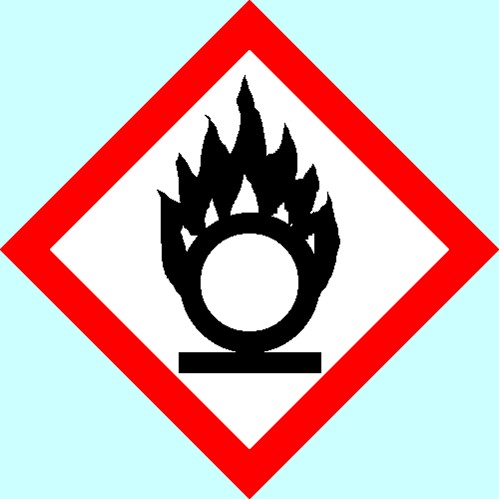                        пламя 

                  над окружностью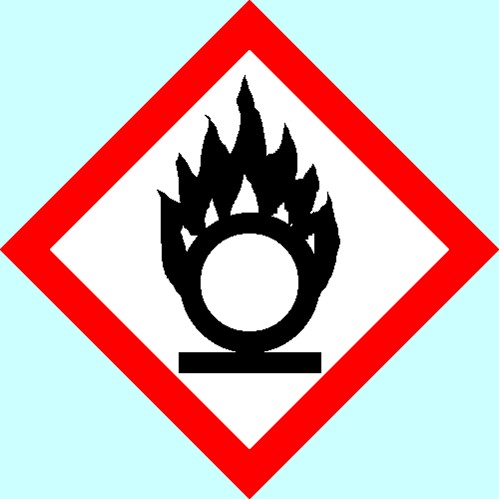                        пламя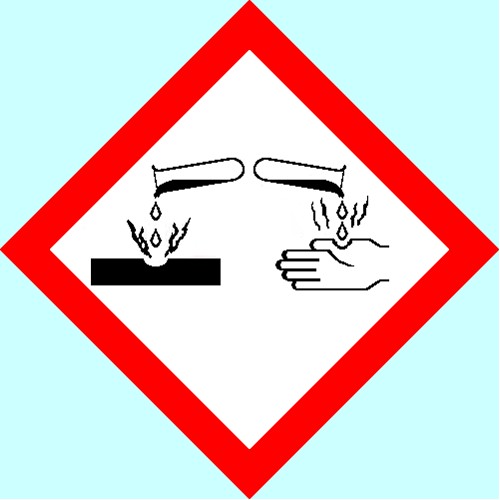                     изъязвляющее

              (разъедающее) действие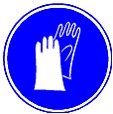                      средства 

              индивидуальной защиты
					© 2012. РГП на ПХВ «Институт законодательства и правовой информации Республики Казахстан» Министерства юстиции Республики Казахстан
				«___» ________ 2013 г.№г. МоскваОт Республики БеларусьОт Республики КазахстанОт Российской ФедерацииПуть воздействия

на организмКласс опасностиКритерий опасностиЕдиница измеренияТочечная оценка острой

токсичности***12345При введении

в желудок****1 

2 

3 

4 

5 DL50 < 5

5 <DL50 < 50

50 <DL50 < 300

300 <DL50 < 2000

2000 <DL50 < 5000мг/кг0,5

5

100

500

2500При нанесении на кожу 1

2

3

4

5DL50 < 50

50 <DL50 < 200

200 <DL50 < 1000

1000 <DL50 < 2000

2000 <DL50 < 5000мг/кг5

50

300

1100

2500При вдыхании (ингаляционное воздействие):пыль (туман) 1

2

3

4

5*****СL50 < 0,05

0,05 < СL50 < 0,5

0,5 < СL50 < 1,0

1,0 < СL50 < 5,0мг/л0,005

0,05

0,5

1,5газ 1

2

3

4

5*****СL50 < 100

100 < СL50 < 500

500 < СL50 < 2500

2500 < СL50 < 5000ppm10

100

700

4500пар 1

2

3

4

5*****СL50 < 0,5

0,5 <СL50 < 2,0

2,0 <СL50 < 10,0

10,0 <СL50 < 20,0мг/л0,05

0,5

3

11Действие 

на кожуКласс опасностиПодкласс опасностиКритерий опасности

(при однократном воздействии на кожу кроликов и 

морских свинок)Критерий опасности

(при однократном воздействии на кожу кроликов и 

морских свинок)12344Изъязвляющее (разъедающее) действие*1продукция, вызывающая видимый некроз кожных покровов не менее чем у 1/3 подопытных животных(время воздействия 4 ч)действие на кожу                    период наблюденияпродукция, вызывающая видимый некроз кожных покровов не менее чем у 1/3 подопытных животных(время воздействия 4 ч)действие на кожу                    период наблюденияИзъязвляющее (разъедающее) действие*11А< 3 мин< 1 ч Изъязвляющее (разъедающее) действие*11B> 3 мин < 1 ч< 14 сутИзъязвляющее (разъедающее) действие*11C> 1 ч < 4 ч< 14 сутРаздражающее действие**2продукция, вызывающая раздражение кожных покровов не менее чем у 2/3 подопытных животныхсуммарный балл раздражения от 2,3 до 4,0 (время воздействия < 4 ч)

раздражение проявляется в:резко выраженной эритеме и отеке (возвышается на 1 мм), сохраняющихся в течение > 3 сутвоспалении, не проходящем в течение > 14 сутпродукция, вызывающая раздражение кожных покровов не менее чем у 2/3 подопытных животныхсуммарный балл раздражения от 2,3 до 4,0 (время воздействия < 4 ч)

раздражение проявляется в:резко выраженной эритеме и отеке (возвышается на 1 мм), сохраняющихся в течение > 3 сутвоспалении, не проходящем в течение > 14 сутУмеренное раздражающее действие3продукция, вызывающая раздражение кожных покровов не менее чем у 2/3 подопытных животныхсуммарный балл раздражения от 1,5 до 2,3 (время воздействия > 4ч)раздражение проявляется в виде эритемы и (или) отека, сохраняющихся в течение > 3 сутпродукция, вызывающая раздражение кожных покровов не менее чем у 2/3 подопытных животныхсуммарный балл раздражения от 1,5 до 2,3 (время воздействия > 4ч)раздражение проявляется в виде эритемы и (или) отека, сохраняющихся в течение > 3 сутКласс опасностиПодкласс

опасностиКритерий опасности1231как минимум у 1 животного выявляются изменения роговицы, радужной оболочки или конъюнктивы глаза. Указанные изменения, скорее всего, будут необратимыми илине полностью обратимыми в течение периода наблюдения, составляющего 21 сутне менее чем у 2 из 3 подопытных животных наблюдается позитивный ответ на:помутнение роговицы глаза > 3 баллавоспаление радужной оболочки глаза > 1,5 балларассчитываются как среднее значение через 24, 48 и 72 ч после аппликации тестируемого образца22Акак минимум у 2 из 3 подопытных животных наблюдается позитивный ответ на:помутнение роговицы глаза > 1 баллвоспаление радужной оболочки глаза > 1 баллпокраснение конъюнктивы глаза > 2 баллаотек конъюнктивы (хемоз)глаза > 2 балларассчитываются как среднее значение через 24, 48 и 72 ч после аппликации тестируемого образцауказанные явления полностью обратимы в течение периода наблюдения, составляющего 21 сут22Враздражение глаз считается незначительным, если эффекты, обозначенные для подкласса 2А, полностью обратимы в течение периода наблюдения, составляющего 7 сутКлассификация опасностиКритерий опасности12Синтетические моющие средства и товары бытовой химии (далее – продукция), обладающие сенсибилизирующим действием 

при вдыхании (ингаляционная или респираторная сенсибилизация)наличие у людей признаков того, что продукция может вызвать повышенную чувствительность при ингаляционном воздействии в виде астмы или затрудненного дыхания, ринита (конъюнктивита), альвеолитаПродукция, обладающая сенсибилизирующим действием при контакте с кожными покроваминаличие у людей симптомов, подтверждающих, что продукция может вызвать аллергический контактный дерматит в результате контакта с кожным покровому значительного числа лиц, или имеются положительные результаты исследований на животных, или имеются положительные данные экспериментальных исследований на человекеНаименование токсикологического показателяКласс опасностиПодкласс опасностиЗначение показателяЕдиница измеренияПримечание1234561. Острая токсичность при введении в желудок1 и 2 DL50 < 50 мг/кгпродукция не допускается к обращению3 50 <DL50 < 300 мг/кгпродукция допускается к обращению при наличии предупредительной маркировки в соответствии с приложениями № 7 и 9 к техническому регламенту Таможенного союза «О безопасности синтетических моющих средств и товаров бытовой химии (ТР ТС ___/2013)» (далее – приложения № 7 и 9)4 и 5 300 <DL50 <5000 мг/кгпродукция допускается к обращению при наличии предупредительной маркировки в соответствии с приложениями № 7 и 92. Острая токсичность при нанесении на кожу1 и 2 DL50 < 200 мг/кгпродукция не допускается к обращению 2. Острая токсичность при нанесении на кожу3200 <DL50 ? 1000мг/кгпродукция допускается к обращению при наличии предупредительной маркировки в соответствии с приложениями № 7 и 92. Острая токсичность при нанесении на кожу4 и 5 1000 <DL50 <5000 мг/кгпродукция допускается к обращению при наличии предупредительной маркировки в соответствии с приложениями № 7 и 93. Острая токсичность при вдыхании (ингаляционное воздействие):газ1 и 2 СL50 < 500ppmпродукция не допускается к обращению3. Острая токсичность при вдыхании (ингаляционное воздействие):газ3 500 < СL50 <2500 ppmпродукция допускается к обращению при наличии предупредительной маркировки в соответствии с приложениями № 7 и 93. Острая токсичность при вдыхании (ингаляционное воздействие):газ4 и 5 2500 < СL50 <  5000ppmпродукция допускается к обращению при наличии предупредительной маркировки в соответствии с приложениями № 7 и 9пар1 и 2 СL50 < 2,0 мг/лпродукция не допускается к обращениюпар3 2,0 < СL50 < 10,0 мг/лпродукция допускается к обращению при наличии предупредительной маркировки в соответствии с приложениями № 7 и 9пар4 и 5 10,0 < СL50 < 20,0 мг/лпродукция допускается к обращению при наличии предупредительной маркировки в соответствии с приложениями № 7 и 9пыль(туман)1 и 2 СL50 < 0,5 мг/лпродукция не допускается к обращению пыль(туман)3 0,5 < СL50 <1,0мг/лпродукция допускается к обращению при наличии предупредительной маркировки в соответствии с приложениями № 7 и 9пыль(туман)4 и 51,0 < СL50 <5,0мг/лпродукция допускается к обращению при наличии предупредительной маркировки в соответствии с приложениями № 7 и 94. Поражение (некроз), раздражение кожи1 (изъязвляющее (разъедающее) действие)1Апродукция допускается к обращению при наличии предупредительной маркировки в соответствии с приложениями № 7 и 94. Поражение (некроз), раздражение кожи1Всуммарный балл раздражения от 6,1 до 8,0 (время наблюдения < 14 сут, время воздействия > 3 мин, но < 1 ч)4. Поражение (некроз), раздражение кожи1Ссуммарный балл раздражения от 4,1 до 6,0 (время наблюдения < 14 сут, время воздействия > 1 ч, но < 4 ч)4. Поражение (некроз), раздражение кожи2

(раздражающее действие)суммарный балл раздражения > 2,3 < 4,0 (время воздействия < 4 ч)для эритемы (струпа) или для отека – минимуму 2 из 3 подопытных животных через 24, 48 и 72 ч после аппликации или (если реакция задерживается) в результате оценки на 3-и сутки после возникновения кожной реакциипродукция допускается к обращению при наличии предупредительной маркировки в соответствии с приложениями № 7 и 94. Поражение (некроз), раздражение кожи3

умеренное раздражающее действие)суммарный балл раздражения от 1,5 до 2,3 (время воздействия < 4 ч)продукция допускается к обращению при наличии предупредительной маркировки в соответствии с приложениями № 7 и 95. Раздражение слизистой оболочки глаз1как минимум у 1 животного выявляются изменения роговицы, радужной оболочки или конъюнктивы глаза.

Указанные изменения, скорее всего, будут необратимыми или не полностью обратимыми в течение периода наблюдения, составляющего 21 суткак минимум у 2 из 3 подопытных животных наблюдается хотя бы один позитивный ответна:помутнение роговицы глаза > 3 баллавоспаление радужной оболочки глаза > 1,5 балларассчитываются как среднее значение через 24, 48 и 72 ч после аппликации тестируемого образцапродукция допускается к обращению при наличии предупредительной маркировки в соответствии с приложениями № 7 и 922Акак минимум у 2 из 3 подопытных животных наблюдается хотя бы один позитивный ответ на:помутнение роговицы глаза > 1 баллавоспаление радужной оболочки глаза > 1 баллапокраснение конъюнктивы глаза > 2 баллаотек конъюнктивы (хемоз) глаза  > 2 балларассчитываются как среднее значение через 24, 48 и 72 ч после аппликации тестируемого образцауказанные явления полностью обратимы в течение периода наблюдения, составляющего 21 сутпродукция допускается к обращению при наличии предупредительной маркировки в соответствии с приложениями № 7 и 92 2Враздражение глаз считается незначительным, если эффекты, обозначенные для подкласса 2А, полностью обратимы в течение периода наблюдения, составляющего7 сутпродукция допускается к обращению при наличии предупредительной маркировки в соответствии с приложениями № 7 и 96. Сенсибилизирующее действие:респираторная сенсибилизациякожная сенсибилизация1наличие у людей симптомов подтверждающих, что продукция может вызвать аллергический контактный дерматит в результате контакта с кожным покровом у значительного числа лиц, или имеются положительные результаты исследований на животных, или имеются положительные данные экспериментальных исследований на человеке, либо наличие признаков повышенной чувствительности при ингаляционном воздействии в виде астмы или затрудненного дыхания, а также ринита (конъюнктивита), альвеолитапродукция допускается к обращению при наличии предупредительной маркировки в соответствии с приложениями № 7 и 9Класс опасностиКритерий опасности121содержание воспламеняющихся компонентов > 85 %, теплота сгорания > 30 кДж/г, при этом:для распыляемых аэрозолей воспламенение происходит на расстоянии < 75 смдля пенных аэрозолей при высоте пламени > 20 см продолжительность горения > 2 с, при высоте 

пламени > 4 см продолжительность горения > 7 с2для распыляемых аэрозолей теплота сгорания > 20 кДж/г, воспламенение происходит на расстоянии < 15 см (в ходе испытаний на воспламенение в закрытом объеме временной эквивалент < 300 с/м3, интенсивность сгорания > 300 г/м3)для пенных аэрозолей при высоте пламени > 4 см продолжительность горения > 2 сКласс опасностиКритерий опасности121температура вспышки < 23 0С, начальная температура кипения < 35 0С2температура вспышки < 23 0С, начальная температура кипения > 35 0С3температура вспышки > 23 0С < 60 0С4температура вспышки > 60 0С < 93 0СКласс опасностиКритерий опасности121окисляющее жидкое вещество, которое, будучи смешанным с целлюлозой в пропорции 1:1 (по массе), произвольно воспламеняется в ходе испытания или среднее время повышения давления смеси 1:1 (по массе) вещества и целлюлозы меньше среднего времени повышения давления 50-процентного раствора хлорной кислоты, смешанного с целлюлозой в пропорции 1:1 (по массе)окисляющее твердое вещество, которое, будучи смешанным с целлюлозой в пропорции 4:1 или 1:1 (по массе), имеет среднюю продолжительность горения меньше средней продолжительности горения бромата калия, смешанного с целлюлозой в пропорции 3:2 (по массе)2окисляющее жидкое вещество, которое, будучи смешанным с целлюлозой в пропорции 1:1 (по массе), имеет во время испытания среднее время повышения давления, которое меньше или равно среднему времени повышения давления для 40-процентного водного раствора хлората натрия, смешанного с целлюлозой в пропорции 1:1 (по массе)окисляющее твердое вещество, которое, будучи смешанным с целлюлозой в пропорции 4:1 или 1:1 (по массе), имеет среднюю продолжительность горения, равную или меньше средней продолжительности горения бромата калия, смешанного с целлюлозой в пропорции 2:3 (по массе)3окисляющее жидкое вещество, которое, будучи смешанным с целлюлозой в пропорции 1:1 (по массе), имеет во время испытания среднее время повышения давления, которое меньше или равно среднему времени повышения давления 65-процентного водного раствора азотной кислоты, смешанного с целлюлозой в пропорции 1:1 (по массе), и которое не удовлетворяет критериям отнесения его к 1 и 2 классамокисляющее твердое вещество, которое, будучи смешанным с целлюлозой в пропорции 4:1 или 1:1 (по массе), имеет среднюю продолжительность горения, равную или меньше средней продолжительности горения бромата калия, смешанного с целлюлозой в пропорции 3:7 (по массе)Класс опасностиКритерий опасности121получен положительный результат при испытании кубического образца с длиной ребра 25 мм при 140 0С2получены положительный результат при испытании кубического образца с длиной ребра более 100 мм при 140 0С, отрицательный результат при испытании кубического образца с длиной ребра 25 мм при 140 0С и положительный результат при испытании образца с длиной ребра 100 мм при 100 0СНаименование показателяЗначение показателяЕдиница измеренияПримечание12341. Показатель активности водородных ионов (рН) синтетического моющего средства (далее – средство) или водного раствора средства с массовой долей 1 %, рН:для кислых средств, не подлежащих контакту с кожей рукдля средств, контактирующих с кожей рукдля щелочных средств, не подлежащих контакту с кожей рукили

массовая доля щелочных компонентов в отбеливающих средствах, содержащих гипохлорит натрия и щелочьили

массовая концентрация щелочных компонентов в отбеливающих средствах, содержащих гипохлорит натрия и щелочьили

массовая доля щелочных компонентов в чистящих средствах, содержащих щелочь, и в средствах по уходу за канализационными трубамиили

массовая концентрация щелочных компонентов в чистящих средствах, содержащих щелочь, и в средствах по уходу за канализационными трубамиили

массовая доля кислоты или общая кислотность (для суммы кислот) в средствах, содержащих кислоту < 2,0

 2,0 – 11,5 

 > 11,5

 < 5

 

 < 60

 

 < 75

 

 

 < 200

 

 < 15%г/дм3

 %г/дм3% при значениях рН жидкого средства или водного раствора средства с массовой долей 1 % менее 2,0 или более 11,5 обязательна предупредительная маркировка потребительской упаковки в соответствии с приложениями № 7 и 9 к техническому регламенту Таможенного союза «О безопасности синтетических моющих средств и товаров бытовой химии (ТР ТС ___/2013)» (далее – приложения № 7 и 9)2. Массовая доля активного хлора в средствах, содержащих хлорактивные соединенияили

массовая концентрация активного хлора в средствах, содержащих хлорактивные соединения< 8

 

 < 100 %г/дм3обязательна предупредительная маркировка потребительской упаковки в соответствии с приложениями № 7 и 93. Массовая доля активного кислорода в средствах, содержащих перекисные соединения< 14 %обязательна предупредительная маркировка потребительской упаковки в соответствии 

с приложениями № 7 и 94. Смываемость с посуды средств для мытья посуды (остаточные количества ПАВ в смывах с обрабатываемых поверхностей после 3-кратного ополаскивания)для средств, содержащих анионные 

поверхностно-активные вещества (АПАВ) для средств, содержащих неионогенные оверхностно-активные вещества (НПАВ) < 0,5 

 

 < 0,1г/дм3мг/дм35. Пенообразующая способность для средств с нормируемым пенообразованием, высота столба пены по Росс-Майлсу< 180 ммобязательно указание в маркировке потребительской упаковки типа стиральных машин6. Избыточное давление в аэрозольной упаковке при 20 0С:для средств с использованием в 

качестве пропеллента сжиженных газов и углекислого газадля средств с использованием в 

качестве пропеллента сжатых газов 0,20(2,0) – 

0,60(6,0) 0,55(5,5) – 

0,90(9,0)МПа (кгс/см2)МПа (кгс/см2)обязательна предупредительная маркировка потребительской упаковки в соответствии 

с приложениями № 7 и 9Наименование показателяЗначение показателяЕдиница измеренияПримечание12341. Биоразлагаемость поверхностно-активных веществ, входящих в состав синтетических моющих средств (средств для стирки)полная > 60 (по двуокиси углерода)

или

> 70 (по общему органическому углероду)%при значениях полной биоразлагаемости поверхностно-активных веществ < 60 % (по двуокиси углерода) или < 70% (по общему органическому углероду) обязательно проведение испытаний по определению первичной биоразлагаемостипервичная > 80 (по основному веществу)%поверхностно-активные вещества в составе синтетических моющих средств (средств для стирки) с первичной биоразлагаемостью < 80 % не допускаются к обращению 2. Массовая доля фосфорнокислых солей, входящих в состав синтетических моющих средств (средств для стирки) 

в пересчете на пятиокись фосфора (Р2О5):в средствах, содержащих фосфаты (кроме водосмягчающих средств)в водосмягчающих средствах< 17

 < 30%

 %синтетические моющие средства (средства для стирки), содержащие фосфаты выше значений, указанных в графе 2, не допускаются к обращению Химическое наименование на русском языке (на английском языке)Тривиальное наименование

на русском языке

(на английском языке)Номера CAS и EC1232-Бензилиденгептанал

(2-Benzylideneheptanal)Амилциннамаль

(Amylcinnamal)CAS № 122-40-7

EC № 204-541-5Бензиловый спирт

(Benzylalcohol)Бензиловый спирт

(Benzylalcohol)CAS № 100-51-6

EC № 202-859-9Коричный спирт 

(Cinnamylalcohol)Коричный спирт

(Cinnamylalcohol)CAS № 100-54-1

EC № 203-212-33,7-Диметил-2,6-октадиеналь 

(3,7-Dimethyl-2,6-octadienal)Цитраль

(Citral)CAS № 5392-40-5

EC № 226-394-6Фенол, 2-метокси-4-(2-пропенил)

(Phenol, 2-methoxy-4-(2-propenyl))Эвгенол 

(Eugenol)CAS № 97-53-0

EC № 202-589-1Гидроксицитронеллаль

(7-Hydroxycitronellal) Гидроксицитронеллаль

(Hydroxycitronellal)CAS № 107-75-5

EC № 203-518-7Фенол, 2-метокси-4-(1-пропенил)

(Phenol, 2-methoxy-4-(2-propenyl))Изоэвгенол

(Isoeugenol)CAS № 97-54-1

EC № 202-590-72-пентил-3-фенилпроп-2-ен-1-ол

(2-Pentyl-3-phenylprop-2-en-1-ol)Амилкоричный спирт

(Amylcinnamylalcohol)CAS № 101-85-9

EC № 202-982-8Бензилсалицилат

(Benzylsalicylate) Бензилсалицилат

(Benzylsalicylate)CAS № 118-58-1

EC № 204-262-92-пропеналь, 3-фенил-

(2-Propenal, 3-phenyl-) Циннамаль

(Cinnamal)CAS № 104-55-2

EC № 203-213-92Н-1-Бензопиран-2-он

(2H-1-Benzopyran-2-one)Кумарин 

(Coumarin)CAS № 91-64-5

EC № 202-086-72,6-октадиен-1-ол, 3,7-диметил-, (2Е)

(2,6-Octadien-1-ol,3,7-dimethyl-,(2E)Гераниол

(Geraniol)CAS № 106-24-1

EC № 203-377-13 и 4-(4-Гидрокси-4-метил)-пентил-

циклогекс-3-ен-1-карбальдегид

(3 and 4-(4-Hydroxy-4-methylpentyl)-

cyclohex-3-ene-1-carbaldehyde)Гидроксизогексил 3-циклогексен

карбоксальдегид

(Hydroxyisohexyl 3-cyclohexene carboxaldehyde)CAS № 51414-25-

6/ 31906-04-4

EC № 257-187-9/

250-863-44-Метоксибензиловыйспирт 

(4-Methoxybenzyl alcohol) Анисовый спирт

(Anisylalcohol)CAS № 105-13-5

EC № 203-273-62-пропионовая кислота, 3-фенил-,

фенилметиловый эфир 

(2-Propenoicacid, 3-phenyl-phenylmethylester) Бензилциннамат

(Benzylcinnamate)CAS № 103-41-3

EC № 203-109-32,6,10-додекатриен-1-ол, 3,7,11-триметил-(2,6,10-Dodecatrien-1-ol, 3,7,11-trimethyl-)Фарнезол

(Farnesol)CAS № 4602-84-0

EC № 225-004-12-(4-Третбутилбензил)пропиональдегид

(2-(4-tert-Butylbenzyl)propionaldehyde)Бутилфенил

метилпропиональ

(Butylphenyl

methylpropional)CAS № 80-54-6

EC № 201-289-81,6-октадиен-3-ол, 3,7-диметил

(1,6-Octadien-3-ol, 3,7-dimethyl)Линалоол

(Linalool)CAS № 78-70-6

EC № 201-134-4Бензилбензоат

(Benzylbenzoate) Бензилбензоат

(Benzylbenzoate)CAS № 120-51-4

EC № 204-402-9Цитронеллол-3,7-диметилокт-6-ен-1-ол

(Citronellol ((±)-3,7-dimethyloct-6-en-1-ol)Цитронеллол

(Citronellol)CAS № 106-22-

9/26489-01-0

EC № 203-375-

0/26489-01-02-бензилиденоктаналь

(2-Benzylideneoctanal)Гексилциннамаль или гексилкоричный альдегид(Hexylcinnamal)CAS № 101-86-0

EC № 202-983-3(4R)-1-метил-4-(1-метилэтенил)циклогексен

((4R)-1-Methyl-4-(1-methylethenyl)cyclohexene)Лимонен(Limonene)CAS № 5989-27-5

EC № 227-813-5Метилгептинкарбонат

(Methylheptincarbonate)Метил 2-октионат

(Methyl 2-octynoate)CAS № 111-12-6

EC № 203-836-63-Метил-4-(2,6,6-триметил-2-циклогексен-1-ил)-3-бутен-2-он

(3-Methyl-4-(2,6,6-trimethyl-2-cyclohexen-1-yl)-3-buten-2-one)Альфа-изометилионон

(alpha-isomethyl ionone)CAS No 127-51-5

EC № 204-846-3Дубового мха экстракт

(Oakmossextract)Everniaprunastri экстракт

(Everniaprunastri extract)CAS № 90028-68-5

EC № 289-861-3Древесного мха экстракт 

(Treemossextract)Everniafurfuracea экстракт

(Everniafurfuracea extract)CAS № 90028-67-4

EC № 289-860-8Примечания:1. Допускается использование общепринятых математических символов сравнения.

2. Допускается использование сокращенных обозначений для указания поверхностно-активных веществ (ПАВ), солей тилендиаминтетрауксусной кислоты (ЭДТА), солей нитрилотриуксусной кислоты (НТА).

3. Допускается использование общепринятых синонимов при указании потенциальных аллергенов.

4. Наименования потенциальных аллергенов представляются на официальном языке государства – члена Таможенного союза и Единого экономического пространства, в котором осуществляется реализация синтетических моющих средств и товаров бытовой химии, либо в соответствии с международными номенклатурами с использованием букв латинского алфавита, а в информации для потребителя должно указываться химическое или тривиальное наименование потенциальных аллергенов.Критерий опасностиКласс опасностиОписание опасностиОписание опасностиОписание опасностиМера предосторожности*Критерий опасностиКласс опасностипиктограммасигнальное словократкая характеристика опасностиМера предосторожности*123456Острая токсичность:при нанесении на кожупри введении в желудок3 и 4––может быть вредно при попадании на кожу и проглатываниилицам с повышенной чувствительностью кожи применять резиновые перчаткине принимать внутрь (для продукции, содержащей спирт)при случайном проглатывании прополоскать ротпри необходимости обратиться к врачуИнгаляционное воздействие3 и 4––может быть вредно при вдыханиипри необходимости использовать на открытом воздухе или в хорошо вентилируемом помещении (указывается в способе применения).

При ухудшении самочувствия обратиться за медицинской помощью Изъязвляющее (разъедающее) действие 1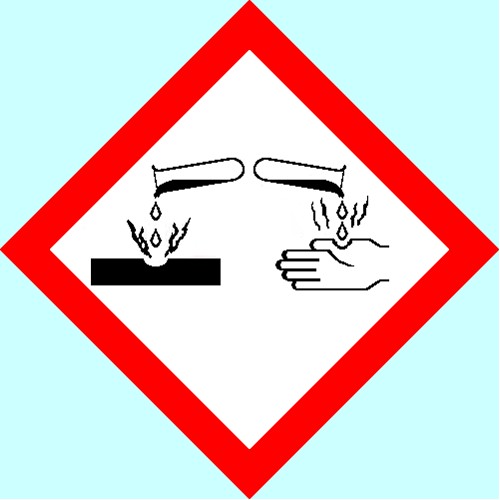 осторожновызывает серьезные поражения кожи и глаз немедленно обратитесь к врачупри случайном проглатывании прополоскать рот. Не вызывать рвотупри попадании на одежду немедленно снимите загрязненную одеждупри попадании на кожу или волосы немедленно тщательно промойте поверхность кожи 

и волосыпри попадании в глаза тщательно промойте водой в течение нескольких минут. Удалите контактные линзы (при наличии). Продолжайте промывание водой Раздражение кожи2––при попадании на кожу вызывает умеренное или слабое раздражениепри попадании на кожу промыть большим количеством водыРаздражение слизистых оболочек глаз1–осторожнопри попадании 

в глаза вызывает раздражениепри попадании в глаза промыть большим количеством воды 

в течение 15 – 20 мин. 

При необходимости обратиться 

к врачуРаздражение слизистых оболочек глаз 2(подклассы 2А и 2В)–осторожнопри попадании в глаза может вызывать раздражениепри попадании в глаза промыть большим количеством воды

в течение 15 – 20мин. 

При необходимости обратиться 

к врачуКожная сенсибилизация1–осторожновызывает кожную аллергическую реакциюпри попадании на кожу промыть большим количеством воды Респираторная сенсибилизация1–осторожнопри вдыхании вызывает аллергию, симптомы астмы или затруднение дыханияизбегать вдыханияВидопасностиКласс опасностиОписание опасностиОписание опасностиОписание опасностиМера предосторожности*Условие безопасного храненияВидопасностиКласс опасностипиктограммасигнальное словократкая характеристика опасностиМера предосторожности*Условие безопасного хранения1234567Синтетические моющие средства и товары бытовой химии (далее – продукция) в аэрозольной упаковке 1пламя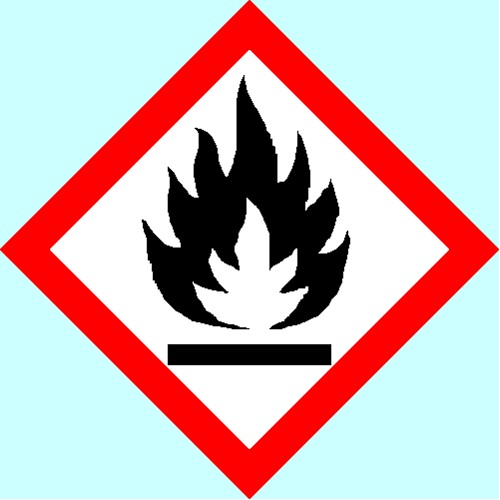 опасночрезвычайно воспламеняющийся аэрозольемкость под давлениемне распылять вблизи открытого огня и раскаленных предметовберечь от солнечных лучей и не подвергать воздействию температуры выше 50 0ССинтетические моющие средства и товары бытовой химии (далее – продукция) в аэрозольной упаковке 2пламя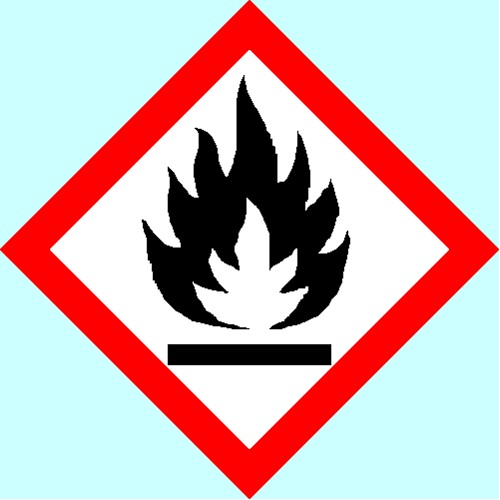 осторожновоспламеняющийся аэрозольне куритьне вскрывать

и не сжигать, даже после использованияВоспламеняющиеся жидкости1пламя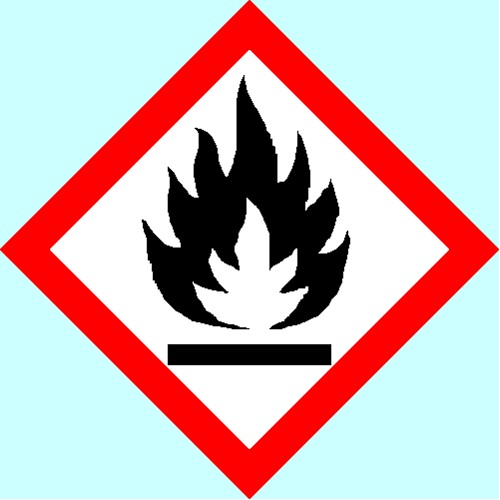 опасночрезвычайно легковоспламеняющаяся жидкость, пары образуют с воздухом взрывоопасные смесиберечь от огняне куритьдержать упаковку плотно закрытойхранить в прохладном, хорошо вентилируемом местеВоспламеняющиеся жидкости2пламя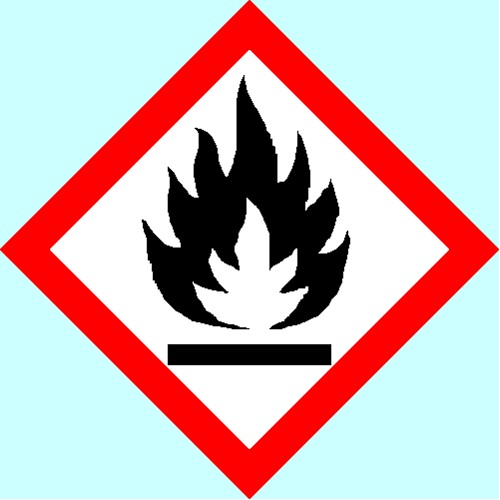 опаснолегковоспламеняющаяся жидкость, пары образуют с воздухом взрывоопасные смесиВоспламеняющиеся жидкости3пламя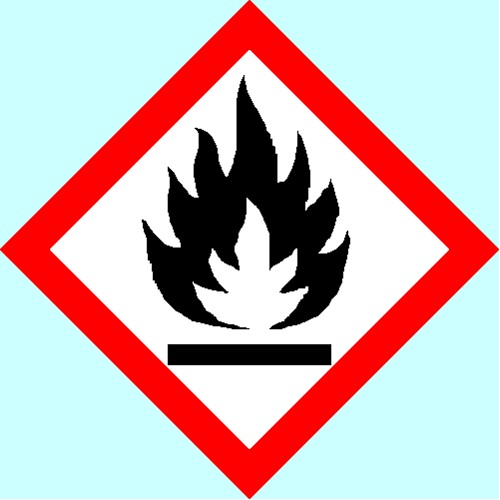 осторожновоспламеняющаяся жидкость, пары образуют с воздухом взрывоопасные смесиОкисляющая продукция в жидком и твердом состоянии1пламя над

окружностью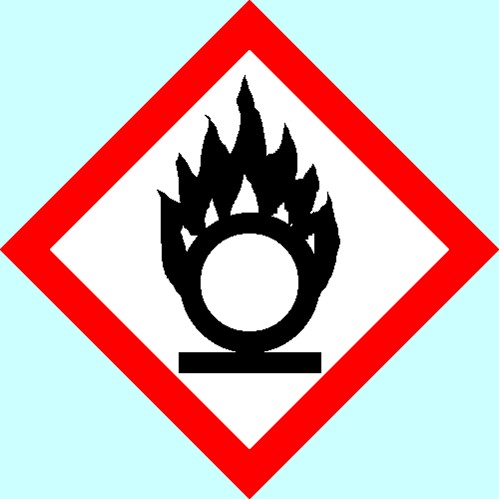 опасновозможность возгорания или взрыва, сильный окислительберечь от нагреваОкисляющая продукция в жидком и твердом состоянии2пламя над

окружностью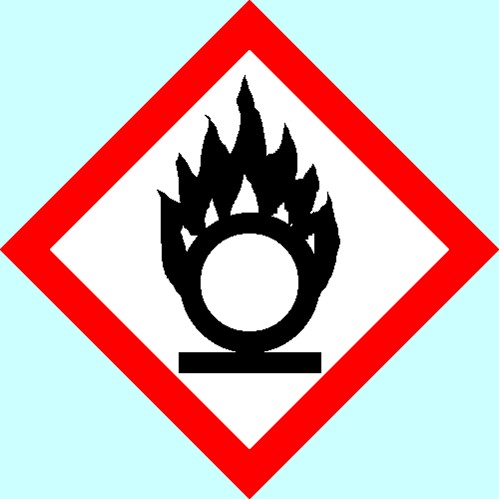 опасноможет усилить возгорание, окислительОкисляющая продукция в жидком и твердом состоянии3пламя над 

окружностью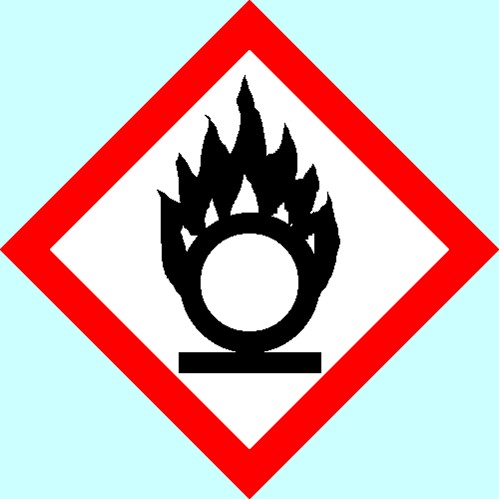 осторожноможет усилить возгорание, окислительСамонагревающаяся

продукция1пламя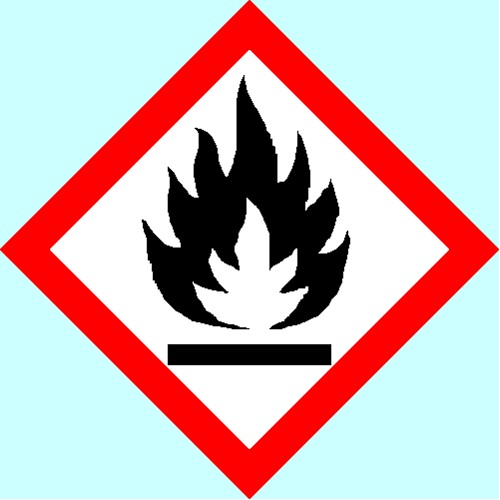 опасносамонагревающееся вещество, возможно возгораниехранить в прохладном месте и беречь от солнечных лучейСамонагревающаяся

продукция2пламя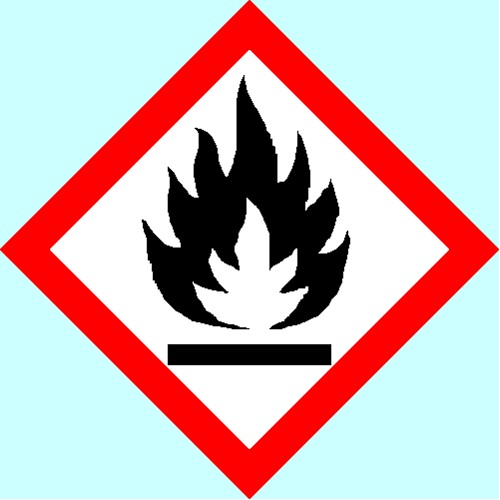 осторожносамонагревающееся 

в больших количествах вещество, возможно возгорание